Σύμφωνα με προσωρινά στοιχεία που δημοσίευσε πρόσφατα η Στατιστική Υπηρεσία της Ολλανδίας, κατά το 2016, οι συνολικές εξαγωγές της Ελλάδας προς την Ολλανδία ανήλθαν σε 548.788.000 ευρώ σημειώνοντας αύξηση 20,2% σε σχέση με το 2015, ενώ οι εισαγωγές της Ελλάδας από την Ολλανδία ανήλθαν σε 2.124.480.000 ευρώ σημειώνοντας αύξηση 2,4% σε σχέση με το 2015. Το εμπορικό ισοζύγιο παρέμεινε αρνητικό για την Ελλάδα, σημειώνοντας όμως μείωση κατά 2,49%.Τα κυριότερα εξαγόμενα προϊόντα της Ελλάδας προς την Ολλανδία κατά το 2016 (σε τριψήφια κατάταξη της Τυποποιημένης Ταξινόμησης Διεθνούς Εμπορίου) ήταν φάρμακα, φρούτα και καρποί, μετρητές και συσκευές μετρήσεως, προϊόντα καπνού, αργίλιο, λαχανικά παρασκευασμένα, έλαια πετρελαίου, ψάρια, φρούτα, τεχνουργήματα από πλαστικές ύλες, ηλεκτρικές μηχανές και συσκευές, παρασκευάσματα διατροφής και παρασκευάσματα από δημητριακά. Σημειώνεται ότι οι ελληνικές εξαγωγές στις ανωτέρω κατηγορίες προϊόντων ανήλθαν σε 306.010.000 ευρώ σε σύνολο 548.788.000 ευρώ.Επισημαίνεται επίσης, σε σχέση με το 2015, η μεγάλη αύξηση των εξαγωγών των ελαίων πετρελαίου, των προϊόντων καπνού, των παρασκευασμάτων διατροφής και των μετρητών και συσκευών μετρήσεως καθώς και η μείωση των εξαγωγών φρούτων.Τα κυριότερα εξαγόμενα προϊόντα της Ελλάδας προς την Ολλανδία κατά το 2016Τα κυριότερα εισαγόμενα προϊόντα της Ελλάδας από την Ολλανδία κατά το 2016 (σε τριψήφια κατάταξη της Τυποποιημένης Ταξινόμησης Διεθνούς Εμπορίου) ήταν φάρμακα, κρέατα, τυρί, τηλεπικοινωνιακός εξοπλισμός, ιατρικά και φαρμακευτικά προϊόντα, παρασκευάσματα διατροφής, ακατέργαστες φυτικές ύλες, γάλα, υποδήματα, αργίλιο, Η/Υ, μηχανές γραφείου, έλαια πετρελαίου και ασφαλτωδών ορυκτών, όργανα και συσκευές για την ιατρική. Σημειώνεται ότι οι ελληνικές εισαγωγές στις ανωτέρω κατηγορίες προϊόντων ανήλθαν σε  1.117.895.000  ευρώ σε σύνολο  2.175.108.000 ευρώ.Επισημαίνεται επίσης, σε σχέση με το 2015, η μεγάλη αύξηση των εισαγωγών αργιλίου καθώς επίσης των οργάνων και συσκευών για την ιατρική, των υποδημάτων και του τηλεπικοινωνιακού εξοπλισμού. Τέλος, αξιοσημείωτη είναι η αξία των εισαγωγών τυριού (109 εκ. ευρώ περίπου), γεγονός που υποδηλώνει και τις προτιμήσεις των Ελλήνων καταναλωτών.Τα κυριότερα εισαγόμενα προϊόντα της Ελλάδας από την Ολλανδία κατά το 2016Παρατίθεται κατωτέρω πίνακας εξαγωγών και εισαγωγών Ελλάδας – Ολλανδίας όλων των κατηγοριών προϊόντων σε τριψήφια κατάταξη της Τυποποιημένης Ταξινόμησης Διεθνούς Εμπορίου.Κουτσής ΔημήτριοςΣύμβουλος ΟΕΥ Β΄Εξαγωγές και εισαγωγές Ελλάδας – Ολλανδίας για τα έτη 2015 και 2016 για όλες τις κατηγορίες προϊόντων  (σε τριψήφια κατάταξη της Τυποποιημένης Ταξινόμησης Διεθνούς Εμπορίου)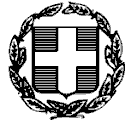                                                    ΑΔΙΑΒΑΘΜΗΤΟ                                                           ΚΑΝΟΝΙΚΟ                                                   ΑΔΙΑΒΑΘΜΗΤΟ                                                           ΚΑΝΟΝΙΚΟ                                                   ΑΔΙΑΒΑΘΜΗΤΟ                                                           ΚΑΝΟΝΙΚΟ                                                   ΑΔΙΑΒΑΘΜΗΤΟ                                                           ΚΑΝΟΝΙΚΟΕΛΛΗΝΙΚΗ ΔΗΜΟΚΡΑΤΙΑΠΡΕΣΒΕΙΑ ΤΗΣ ΕΛΛΑΔΟΣΓραφείο Οικονομικών και Εμπορικών ΥποθέσεωνAmaliastraat 1, 2514 JC Den Haag, Τηλ. +31 70 356 11 99, Fax: +31 70 361 57 47E-mail: ecocom-hague@mfa.grΕΛΛΗΝΙΚΗ ΔΗΜΟΚΡΑΤΙΑΠΡΕΣΒΕΙΑ ΤΗΣ ΕΛΛΑΔΟΣΓραφείο Οικονομικών και Εμπορικών ΥποθέσεωνAmaliastraat 1, 2514 JC Den Haag, Τηλ. +31 70 356 11 99, Fax: +31 70 361 57 47E-mail: ecocom-hague@mfa.gr                                                   ΑΔΙΑΒΑΘΜΗΤΟ                                                           ΚΑΝΟΝΙΚΟ                                                   ΑΔΙΑΒΑΘΜΗΤΟ                                                           ΚΑΝΟΝΙΚΟ                                                   ΑΔΙΑΒΑΘΜΗΤΟ                                                           ΚΑΝΟΝΙΚΟ                                                   ΑΔΙΑΒΑΘΜΗΤΟ                                                           ΚΑΝΟΝΙΚΟΧάγη21-3-2017Φ.: 2785/7521-3-2017Φ.: 2785/75Α.Π.21-3-2017Φ.: 2785/7521-3-2017Φ.: 2785/75                                                                         ΚΟΙΝ:                                                                         ΚΟΙΝ:                                                                         ΚΟΙΝ:ΕΠΙΜΕΛΗΤΗΡΙΑ ΕΛΛΑΔΑΣ(υπ’ όψιν κ.κ. ΠροέδρωνΕΠΙΜΕΛΗΤΗΡΙΑ ΕΛΛΑΔΑΣ(υπ’ όψιν κ.κ. ΠροέδρωνΘΕΜΑ:Εξαγωγές και εισαγωγές Ελλάδας –Ολλανδίας  (2015 και 2016).Εξαγωγές και εισαγωγές Ελλάδας –Ολλανδίας  (2015 και 2016).Εξαγωγές και εισαγωγές Ελλάδας –Ολλανδίας  (2015 και 2016).Εξαγωγές και εισαγωγές Ελλάδας –Ολλανδίας  (2015 και 2016).Έτος  Εξαγωγές Ελλάδας προς ΟλλανδίαΕισαγωγές Ελλάδας από ΟλλανδίαΕμπορικό ισοζύγιοΜεταβολή ελληνικών εξαγωγώνΜεταβολή ελληνικών εισαγωγώνΜεταβολή Εμπορικού ισοζυγίου2015456.576.0002.124.480.000-1.667.904.0002016548.788.0002.175.108.000-1.626.320.00020,2%2,4%-2,49%Εξαγωγές Ελλάδας στην ΟλλανδίαΜεταβολή ελληνικών εξαγωγών(000 ευρώ)%ΣΥΝΟΛΟ548788     20,2542ΦΑΡΜΑΚΑ (ΠΕΡΙΛΑΜΒΑΝΟΝΤΑΙ ΚΑΙ ΤΑ ΚΤΗΝΙΑΤΡΙΚΑ ΦΑΡΜΑΚΑ)64303     14,9057ΦΡΟΥΤΑ ΚΑΙ ΚΑΡΠΟΙ, ΝΩΠΑ Η ΑΠΟΞΕΡΑΜΕΝΑ462005,6873ΜΕΤΡΗΤΕΣ ΚΑΙ ΣΥΣΚΕΥΕΣ ΜΕΤΡΗΣΕΩΣ, Μ.Α.Κ.4249753122ΒΙΟΜΗΧΑΝΙΚΑ ΠΡΟΙΟΝΤΑ ΚΑΠΝΟΥ3594280684ΑΡΓΙΛΙΟ326114,4056ΛΑΧΑΝΙΚΑ, ΠΑΡΑΣΚΕΥΑΣΜΕΝΑ Η ΔΙΑΤΗΡΗΜΕΝΑ14678-9,6334ΕΛΑΙΑ   ΠΕΤΡΕΛΑΙΟΥ   ΚΑΙ  ΑΣΦΑΛΤΩΔΩΝ  ΟΡΥΚΤΩΝ,  ΑΛΛΑ   ΑΠΟ   ΤΑ ΑΚΑΤΕΡΓΑΣΤΑ14521  4923,9034ΨΑΡΙΑ ΝΩΠΑ Η' ΚΑΤΕΨΥΓΜΕΝΑ1167729,2058ΦΡΟΥΤΑ ΠΑΡΑΣΚΕΥΑΣΜΕΝΑ Η' ΔΙΑΤΗΡΗΜΕΝΑ9567-22,5893ΤΕΧΝΟΥΡΓΗΜΑΤΑ ΑΠΟ ΠΛΑΣΤΙΚΕΣ ΥΛΕΣ, Μ.Α.Κ.892122,9778ΛΟΙΠΕΣ ΗΛΕΚΤΡΙΚΕΣ ΜΗΧΑΝΕΣ ΚΑΙ ΣΥΣΚΕΥΕΣ, Μ.Α.Κ887522,2098ΔΙΑΦΟΡΑ ΠΑΡΑΣΚΕΥΑΣΜΑΤΑ ΔΙΑΤΡΟΦΗΣ813415,6048ΠΑΡΑΣΚΕΥΑΣΜΑΤΑ ΑΠΟ ΔΗΜΗΤΡΙΑΚΑ808468,7ΥΠΟΣΥΝΟΛΟ306010Εισαγωγές Ελλάδας από ΟλλανδίαΜεταβολή ελληνικών εισαγωγών(000 ευρώ)%ΣΥΝΟΛΟ21751082,4542ΦΑΡΜΑΚΑ (ΠΕΡΙΛΑΜΒΑΝΟΝΤΑΙ ΚΑΙ ΤΑ ΚΤΗΝΙΑΤΡΙΚΑ ΦΑΡΜΑΚΑ)225666-14,5012ΚΡΕΑΤΑ ΝΩΠΑ, ΔΙΑΤΗΡΗΜΕΝΑ ΜΕ ΑΠΛΗ ΨΥΞΗ Η' ΚΑΤΕΨΥΓΜΕΝΑ (ΕΚΤΟΣ ΤΩΝ ΒΟΟΕΙΔΩΝ)220581-6,6024ΤΥΡΙ ΚΑΙ ΠΗΓΜΕΝΟ ΓΑΛΑ ΓΙΑ ΤΥΡΙ1089152,6764ΤΗΛΕΠΙΚΟΙΝΩΝΙΑΚΟΣ ΕΞΟΠΛΙΣΜΟΣ, Μ.Α.Κ., ΚΑΙ ΜΕΡΗ ΑΥΤΟΥ, ΕΞΑΡΤΗΜΑΤΑ ΣΥΣΚΕΥΩΝ ΤΟΥ ΤΜΗΜΑΤΟΣ 7610743614,2541ΙΑΤΡΙΚΑ ΚΑΙ ΦΑΡΜΑΚΕΥΤΙΚΑ ΠΡΟΙΟΝΤΑ, ΕΚΤΟΣ ΑΠΟ ΤΑ ΦΑΡΜΑΚΑ529941,8011ΚΡΕΑΤΑ ΒΟΟΕΙΔΩΝ ΝΩΠΑ, ΔΙΑΤΗΡΗΜΕΝΑ ΜΕ ΑΠΛΗ ΨΥΞΗ Η ΚΑΤΕΨΥΓΜΕΝΑ520093,9098ΔΙΑΦΟΡΑ ΠΑΡΑΣΚΕΥΑΣΜΑΤΑ ΔΙΑΤΡΟΦΗΣ50251-14,5292ΑΚΑΤΕΡΓΑΣΤΕΣ ΦΥΤΙΚΕΣ ΥΛΕΣ, Μ.Α.Κ.438887,9022ΓΑΛΑ,  ΚΡΕΜΑ ΚΑΙ ΑΛΛΑ ΠΡΟΙΟΝΤΑ ΓΑΛΑΚΤΟΣ, ΕΚΤΟΣ ΑΠΟ ΒΟΥΤΥΡΟ  ΚΑΙ ΤΥΡΙ43342-21,4851ΥΠΟΔΗΜΑΤΑ3742614,8684ΑΡΓΙΛΙΟ36447185,7752ΑΥΤΟΜΑΤΕΣ   ΜΗΧΑΝΕΣ  ΕΓΓΡΑΦΗΣ  ΚΑΙ  ΕΠΕΞΕΡΓΑΣΙΑΣ  ΣΤΟΙΧΕΙΩΝ  ΚΑΙ ΜΟΝΑΔΕΣ ΑΥΤΩΝ359739,1751ΜΗΧΑΝΕΣ ΓΡΑΦΕΙΟΥ35946-5,8334ΕΛΑΙΑ   ΠΕΤΡΕΛΑΙΟΥ   ΚΑΙ  ΑΣΦΑΛΤΩΔΩΝ  ΟΡΥΚΤΩΝ,  ΑΛΛΑ   ΑΠΟ   ΤΑ ΑΚΑΤΕΡΓΑΣΤΑ34666-20,2872ΟΡΓΑΝΑ ΚΑΙ ΣΥΣΚΕΥΕΣ ΓΙΑ ΤΗΝ ΙΑΤΡΙΚΗ, Μ.Α.Κ.3235517,8ΥΠΟΣΥΝΟΛΟ1117895Εξαγωγές Ελλάδας προς ΟλλανδίαΕξαγωγές Ελλάδας προς ΟλλανδίαΕισαγωγές Ελλάδας από ΟλλανδίαΕισαγωγές Ελλάδας από ΟλλανδίαΜεταβολή ελληνικών εξαγωγώνΜεταβολή ελληνικών εισαγωγών201520162015201620162016(000 ευρώ)(000 ευρώ)(000 ευρώ)(000 ευρώ)%%ΣΥΝΟΛΟ4565765487882124480217510820,22,4001ΖΩΑ ΖΩΝΤΑΝΑ(ΕΚΤΟΣ ΑΠΟ ΤΑ ΖΩΑ ΤΟΥ ΤΜΗΜΑΤΟΣ 03)83143517632013-47,614,2011ΚΡΕΑΤΑ ΒΟΟΕΙΔΩΝ ΝΩΠΑ, ΔΙΑΤΗΡΗΜΕΝΑ ΜΕ ΑΠΛΗ ΨΥΞΗ Η' ΚΑΤΕΨΥΓΜΕΝΑ4354195005052009-3,63,9012ΚΡΕΑΤΑ ΝΩΠΑ, ΔΙΑΤΗΡΗΜΕΝΑ ΜΕ ΑΠΛΗ ΨΥΞΗ Η' ΚΑΤΕΨΥΓΜΕΝΑ (ΕΚΤΟΣ ΤΩΝ ΒΟΟΕΙΔΩΝ)20061446236084220581-27,9-6,6016ΚΡΕΑΤΑ ΑΛΑΤΙΣΜΕΝΑ, ΑΠΟΞΗΡΑΜΕΝΑ ΣΕ ΑΡΜΗ Η' ΚΑΠΝΙΣΤΑ50627717689123,3-10,7017ΚΡΕΑΤΑ, ΠΑΡΑΣΚΕΥΑΣΜΕΝΑ Η' ΔΙΑΤΗΡΗΜΕΝΑ17032520239712353748-1,8022ΓΑΛΑ,  ΚΡΕΜΑ ΚΑΙ ΑΛΛΑ ΠΡΟΙΟΝΤΑ ΓΑΛΑΚΤΟΣ, ΕΚΤΟΣ ΑΠΟ ΒΟΥΤΥΡΟ  ΚΑΙ ΤΥΡΙ225463935513943342183,6-21,4023ΒΟΥΤΥΡΟ ΚΑΙ ΑΛΛΑ ΛΙΠΗ ΑΠΟ ΓΑΛΑ1171657574771840,21,9024ΤΥΡΙ ΚΑΙ ΠΗΓΜΕΝΟ ΓΑΛΑ ΓΙΑ ΤΥΡΙ89066715106185108915-24,62,6025ΑΥΓΑ ΠΤΗΝΩΝ66327810291121-58,18,9034ΨΑΡΙΑ ΝΩΠΑ Η' ΚΑΤΕΨΥΓΜΕΝΑ9041116774153451929,28,8035ΨΑΡΙΑ ΑΠΟΞΕΡΑΜΕΝΑ, ΑΛΑΤΙΣΜΕΝΑ, ΣΕ ΑΡΜΗ Η' ΚΑΠΝΙΣΤΑ517495578545,1-17,9036ΜΑΛΑΚΟΣΤΡΑΚΑ,  ΜΑΛΑΚΙΑ  ΚΑΙ  ΑΛΛΑ  ΥΔΡΟΒΙΑ,  ΑΣΠΟΝΔΥΛΑ,  ΝΩΠΑ, ΔΙΑΤΗΡΗΜΕΝΑ ΜΕ ΑΠΛΗ ΨΥΞΗ, ΚΑΤΕΨΥΓΜΕΝΑ, ΑΠΟΞΕΡΑΜΕΝΑ, Κ.Λ.Π.506281327593719456,334,8037ΨΑΡΙΑ, ΜΑΛΑΚΟΣΤΡΑΚΑ, ΜΑΛΑΚΙΑ ΚΛΠ. ΠΑΡΑΣΚΕΥΑΣΜΕΝΑ Η' ΔΙΑΤΗΡΗΜΕΝΑ2743234946496417,90,4041ΣΙΤΑΡΙ ΑΝΑΛΕΣΤΟ1181465220623,8292042ΡΥΖΙ2125687606596-67,7-1,7043ΚΡΙΘΑΡΙ ΑΝΑΛΕΣΤΟ385441540,5240,5044ΚΑΛΑΜΠΟΚΙ ΑΝΑΛΕΣΤΟ16811640114-31,1183,9045ΔΗΜΗΤΡΙΑΚΑ ΑΝΑΛΕΣΤΑ8142260222-48,3-14,7046ΑΛΕΥΡΙΑ ΑΠΟ ΣΙΤΑΡΙ17029819633875,772,2047ΑΛΕΥΡΙΑ ΑΠΟ ΑΛΛΑ ΔΗΜΗΤΡΙΑΚΑ25311258924,3-29048ΠΑΡΑΣΚΕΥΑΣΜΑΤΑ ΑΠΟ ΔΗΜΗΤΡΙΑΚΑ4793808412400971368,7-21,7054ΛΑΧΑΝΙΚΑ ΝΩΠΑ, ΚΑΤΕΨΥΓΜΕΝΑ ΚΛΠ49516703202872330535,414,9056ΛΑΧΑΝΙΚΑ, ΠΑΡΑΣΚΕΥΑΣΜΕΝΑ Η' ΔΙΑΤΗΡΗΜΕΝΑ16234146782201324456-9,611,1057ΦΡΟΥΤΑ ΚΑΙ ΚΑΡΠΟΙ, ΝΩΠΑ Η' ΑΠΟΞΕΡΑΜΕΝΑ437444620019976250425,625,4058ΦΡΟΥΤΑ ΠΑΡΑΣΚΕΥΑΣΜΕΝΑ Η' ΔΙΑΤΗΡΗΜΕΝΑ12340956754006294-22,516,6059ΧΥΜΟΙ  ΦΡΟΥΤΩΝ  ΚΑΙ ΛΑΧΑΝΙΚΩΝ, ΠΕΡΙΛΑΜΒΑΝΟΜΕΝΟΥ ΚΑΙ ΤΟΥ  ΜΟΥΣΤΟΥ ΣΤΑΦΥΛΙΩΝ775400961157945417,429,9061ΖΑΧΑΡΗ, ΜΕΛΑΣΑ ΚΑΙ ΜΕΛΙ2403882019.61,2.062ΖΑΧΑΡΩΔΗ ΠΑΡΑΣΚΕΥΑΣΜΑΤΑ594964871586.9.071ΚΑΦΕΣ ΚΑΙ ΥΠΟΚΑΤΑΣΤΑΤΑ ΤΟΥ ΚΑΦΕ3905507004879241,125,5072ΚΑΚΑΟ2648158281307185,2-17,4073ΣΟΚΟΛΑΤΑ ΚΛΠ3424157171576961-54,1-2,7074ΤΣΑΙ ΚΑΙ ΜΑΤΕ695216231744-24,17,5075ΜΠΑΧΑΡΙΚΑ71148957780110,1-18,5081ΚΤΗΝΟΤΡΟΦΕΣ104110281807616712-1,2-7,5091ΜΑΡΓΑΡΙΝΗ ΚΑΙ ΛΙΠΗ ΜΑΓΕΙΡΙΚΗΣ36572209385458,274,5098ΔΙΑΦΟΡΑ ΠΑΡΑΣΚΕΥΑΣΜΑΤΑ ΔΙΑΤΡΟΦΗΣ70398134587905025115,6-14,5111ΠΟΤΑ ΜΗ ΑΛΚΟΟΛΟΥΧΑ97878544443637-19,8-18,1112ΠΟΤΑ ΑΛΚΟΟΛΟΥΧΑ7569610363975166-19,4-19,2121ΚΑΠΝΟΣ ΜΗ ΒΙΟΜΗΧΑΝΟΠΟΙΗΜΕΝΟΣ. ΑΠΟΡΡΙΜΜΑΤΑ ΚΑΠΝΟΥ39954789265936219,9-86,4122ΒΙΟΜΗΧΑΝΙΚΑ ΠΡΟΙΟΝΤΑ ΚΑΠΝΟΥ199673594225876290448012,2211ΔΕΡΜΑΤΑ394911838924,6-92,5212ΓΟΥΝΟΔΕΡΜΑΤΑ ΑΚΑΤΕΡΓΑΣΤΑ114657-45,525,2222ΣΠΟΡΟΙ ΚΑΙ ΚΑΡΠΟΙ ΕΛΑΙΩΔΕΙΣ ΠΟΥ ΧΡΗΣΙΜΟΠΟΙΟΥΝΤΑΙ ΓΑΙ ΤΗΝ ΕΞΑΓΩΓΗ "ΡΕΥΣΤΩΝ" ΣΤΑΘΕΡΩΝ ΦΥΤΙΚΩΝ ΕΛΑΙΩΝ3214811832271549,948,2223ΣΠΟΡΟΙ ΚΑΙ ΚΑΡΠΟΙ ΕΛΑΙΩΔΕΙΣ ΠΟΥ ΧΡΗΣΙΜΟΠΟΙΟΥΝΤΑΙ ΓΙΑ ΤΗΝ ΕΞΑΓΩΓΗ ΛΟΙΠΩΝ ΣΤΑΘΕΡΩΝ ΦΥΤΙΚΩΝ ΕΛΑΙΩΝ10997959826-10,7-13,9231ΚΑΟΥΤΣΟΥΚ ΦΥΣΙΚΟ, ΚΛΠ.108226-40,62705,3232ΚΑΟΥΤΣΟΥΚ ΣΥΝΘΕΤΙΚΟ KΛΠ364135765214,982,7244ΦΕΛΛΟΣ ΑΚΑΤΕΡΓΑΣΤΟΣ1200127,6-59,7245ΚΑΥΣΟΞΥΛΑ ΚΑΙ ΞΥΛΟΚΑΡΒΟΥΝΑ361084108-72,328,2246ΡΟΚΑΝΙΔΙΑ, ΑΠΟΡΡΙΜΜΑΤΑ ΞΥΛΟΥ ΚΛΠ.809223633415,241,1247ΞΥΛΕΙΑ ΑΚΑΤΕΡΓΑΣΤΗ Η' ΧΟΝΔΡΟΠΕΛΕΚΗΜΕΝΗ10270278438-31,657,6248ΞΥΛΕΙΑ    ΑΠΛΩΣ   ΚΑΤΕΡΓΑΣΜΕΝΗ   ΚΑΙ   ΞΥΛΙΝΟΙ   ΣΤΡΩΤΗΡΕΣ   ΓΙΑ ΣΙΔΗΡΟΤΡΟΧΙΕΣ299329106611689,99,6251ΧΑΡΤΟΜΑΖΑ ΚΑΙ ΑΠΟΡΡΙΜΜΑΤΑ ΧΑΡΤΙΟΥ172236376122736,7226,2261ΜΕΤΑΞΙ10..-82,5.263ΒΑΜΒΑΚΙ2628131174,2364,8264ΓΙΟΥΤΑ ΚΑΙ ΛΟΙΠΕΣ ΥΦΑΝΤΙΚΕΣ ΙΝΕΣ, ΜΗ ΝΗΜΑΤΟΠΟΙΗΜΕΝΕΣ ΚΛΠ1011-88,6150,9265ΦΥΤΙΚΕΣ   ΥΦΑΝΤΙΚΕΣ   ΙΝΕΣ  (ΕΚΤΟΣ  ΒΑΜΒΑΚΙΟΥ  Η'  ΓΙΟΥΤΑΣ)   ΜΗ ΝΗΜΑΤΟΠΟΙΗΜΕΝΕΣ ΚΛΠ.1219125060,2322,8266ΣΥΝΘΕΤΙΚΕΣ ΙΝΕΣ, ΚΑΤΑΛΛΗΛΕΣ ΓΙΑ ΚΛΩΣΙΜΟ47424121-113011,3267ΤΕΧΝΗΤΕΣ ΙΝΕΣ, ΚΑΤΑΛΛΗΛΕΣ ΓΙΑ ΚΛΩΣΙΜΟ, ΚΑΙ ΑΠΟΡΡΙΜΜΑΤΑ ΑΥΤΩΝ.16.98..268ΜΑΛΛΙΑ ΚΑΙ ΑΛΛΕΣ ΖΩΙΚΕΣ ΤΡΙΧΕΣ58128805-50,41342269ΜΕΤΑΧΕΙΡΙΣΜΕΝΟΣ ΙΜΑΤΙΣΜΟΣ ΚΛΠ.13720431150248,261,5272ΛΙΠΑΣΜΑΤΑ ΑΚΑΤΕΡΓΑΣΤΑ4198355409138,715,3273ΠΕΤΡΕΣ, ΑΜΜΟΣ ΚΑΙ ΧΑΛΙΚΙΑ920965.7714,9.274ΘΕΙΟ ΚΑΙ ΑΦΡΥΚΤΟΙ ΣΙΔΗΡΟΠΥΡΙΤΕΣ610141963,434,6277ΛΕΙΑΝΤΙΚΕΣ ΥΛΕΣ ΦΥΣΙΚΕΣ541316-24,823,1278ΛΟΙΠΑ ΟΡΥΚΤΑ ΑΚΑΤΕΡΓΑΣΤΑ60407484.118723,9.281ΣΙΔΗΡΟΜΕΤΑΛΛΕΥΜΑΤΑ ΚΑΙ ΣΥΜΠΥΚΝΩΜΑΤΑ22111714-51,7-15,4282ΑΠΟΡΡΙΜΜΑΤΑ ΚΑΙ ΘΡΑΥΣΜΑΤΑ, ΣΙΔΗΡΟΥ Η' ΧΑΛΥΒΑ78349983352465-36,3-70,4283ΜΕΤΑΛΛΕΥΜΑΤΑ ΧΑΛΚΟΥ61814-85,182,4284ΜΕΤΑΛΛΕΥΜΑΤΑ ΝΙΚΕΛΙΟΥ0.00-100-43,4285ΜΕΤΑΛΛΕΥΜΑΤΑ ΑΛΟΥΜΙΝΙΟΥ ΚΑΙ ΑΛΟΥΜΙΝΑ6515229272-7718,7286ΜΕΤΑΛΛΕΥΜΑΤΑ ΟΥΡΑΝΙΟΥ Ή ΘΟΡΙΟΥ ΚΑΙ ΣΥΜΠΥΚΝΩΜΑΤΑ ΤΟΥΣ0...-100.287ΜΕΤΑΛΛΕΥΜΑΤΑ ΚΑΙ ΣΥΜΠΥΚΝΩΜΑΤΑ ΚΟΙΝΩΝ ΜΕΤΑΛΛΩΝ, Μ.Α.Κ.3754528543,864,2288ΑΠΟΡΡΙΜΜΑΤΑ ΚΑΙ ΘΡΑΥΣΜΑΤΑ ΜΗ ΣΙΔΗΡΟΥΧΩΝ ΚΟΙΝΩΝ ΜΕΤΑΛΛΩΝ, Μ.Α.Κ.4467835648941675,466,7289ΜΕΤΑΛΛΕΥΜΑΤΑ ΚΑΙ ΣΥΜΠΥΚΝΩΜΑΤΑ ΠΟΛΥΤΙΜΩΝ ΜΕΤΑΛΛΩΝ, Μ.Α.Κ.0415301045,1101,5291ΑΚΑΤΕΡΓΑΣΤΕΣ ΖΩΙΚΕΣ ΥΛΕΣ, Μ.Α.Κ.1311453043292610,2-3,8292ΑΚΑΤΕΡΓΑΣΤΕΣ ΦΥΤΙΚΕΣ ΥΛΕΣ, Μ.Α.Κ.18672636406684388841,27,9321ΛΙΘΑΝΘΡΑΚΕΣ ΜΗ ΣΥΣΣΩΜΑΤΩΜΕΝΟΙ35351571160,6-26322ΑΝΘΡΑΚΟΠΛΙΝΘΟΙ, ΛΙΓΝΙΤΗΣ ΚΑΙ ΤΥΡΦΗ251248335389-1,316325ΟΠΤΑΝΘΡΑΚΕΣ  (ΚΩΚ) ΚΑΙ ΗΜΙΟΠΤΑΝΘΡΑΚΕΣ ΑΠΟ ΛΙΘΑΝΘΡΑΚΑ, ΛΙΓΝΙΤΗ Η' ΤΥΡΦΗ118710-25,845,2333ΕΛΑΙΑ ΠΕΤΡΕΛΑΙΟΥ ΚΑΙ ΑΣΦΑΛΤΩΔΩΝ ΟΡΥΚΤΩΝ, ΑΚΑΤΕΡΓΑΣΤΑ15237756,7-0,4334ΕΛΑΙΑ   ΠΕΤΡΕΛΑΙΟΥ   ΚΑΙ  ΑΣΦΑΛΤΩΔΩΝ  ΟΡΥΚΤΩΝ,  'ΑΛΛΑ   ΑΠΟ   ΤΑ ΑΚΑΤΕΡΓΑΣΤΑ2891452143463346664923,9-20,2335ΠΡΟΙΟΝΤΑ ΥΠΟΛΕΙΜΜΑΤΩΝ ΠΕΤΡΕΛΑΙΟΥ, Κ.Λ.Π.......342ΥΓΡΟΠΟΙΗΜΕΝΟ ΠΡΟΠΑΝΙΟ ΚΑΙ ΒΟΥΤΑΝΙΟ224951117120,2129,7343ΦΩΤΑΕΡΙΟ8300-55,8-56,3344ΑΕΡΙΟ ΠΕΤΡΕΛΑΙΟΥ ΚΑΙ ΛΟΙΠΟΙ ΑΕΡΙΩΔΕΙΣ ΥΔΡΟΓΟΝΑΝΘΡΑΚΕΣ8221019174,385,6345ΑΝΘΡΑΚΑΕΡΙΟ,  ΥΔΡΑΕΡΙΟ,  ΑΕΡΙΟ ΑΕΡΙΟΓΟΝΟΥ ΚΛΠ, ΕΚΤΟΣ ΤΩΝ  ΑΕΡΙΩΝ ΠΕΤΡΕΛΑΙΟΥ3200-24,2-26,7351ΗΛΕΚΤΡΙΚΗ ΕΝΕΡΓΕΙΑ8300-55,8-56,3411ΕΛΑΙΑ ΚΑΙ ΛΙΠΗ ΖΩΙΚΗΣ ΠΡΟΕΛΕΥΣΗΣξ14313591325-5,7257,9421ΕΛΑΙΑ ΚΑΙ ΛΙΠΗ ΦΥΤΙΚΑ, ΣΤΑΘΕΡΑ, "ΜΑΛΑΚΑ", ΑΚΑΤΕΡΓΑΣΤΑ ΚΛΠ.4316531492137651,5-7,7422ΕΛΑΙΑ  ΚΑΙ  ΛΙΠΗ ΦΥΤΙΚΑ, ΣΤΑΘΕΡΑ, ΑΚΑΤΕΡΓΑΣΤΑ, ΚΛΠ,  ΕΚΤΟΣ  ΤΩΝ "ΜΑΛΑΚΩΝ"44676862699951,92431ΕΛΑΙΑ ΚΑΙ ΛΙΠΗ ΖΩΙΚΑ Η' ΦΥΤΙΚΑ, ΕΠΕΞΕΡΓΑΣΜΕΝΑ, ΚΕΡΙΑ ΚΑΙ  ΛΟΙΠΑ ΜΗ ΒΡΩΣΙΜΑ ΠΑΡΑΣΚΕΥΑΣΜΑΤΑ383483980173126,276,6511ΥΔΡΟΓΟΝΑΝΘΡΑΚΕΣ ΚΑΙ ΤΑ ΠΑΡΑΓΩΓΑ ΤΟΥΣ403.2603817009.-34,7512ΑΛΚΟΟΛΕΣ, ΦΑΙΝΟΛΕΣ, ΦΑΙΝΟ-ΑΛΚΟΟΛΕΣ ΚΑΙ ΤΑ ΠΑΡΑΓΩΓΑ ΤΟΥΣ3194823410295451,1-13,4513ΚΑΡΒΟΞΥΛΙΚΑ ΟΞΕΑ ΚΑΙ ΟΙ ΑΝΥΔΡΙΤΕΣ ΤΟΥΣ, ΑΛΟΓΟΝΙΔΙΑ, ΥΠΕΡΟΞΕΙΔΙΑ, ΥΠΕΡΟΞΕΑ ΚΑΙ ΤΑ ΠΑΡΑΓΩΓΑ ΤΟΥΣ2284183172421783,132,9514ΕΝΩΣΕΙΣ ΜΕ ΑΖΩΤΟΥΧΕΣ ΟΜΑΔΕΣ183.29663841.29,5515ΟΡΓΑΝΙΚΕΣ, ΑΝΟΡΓΑΝΕΣ ΚΑΙ ΕΤΕΡΟΚΥΚΛΙΚΕΣ ΕΝΩΣΕΙΣ, ΝΟΥΚΛΕΙΝΙΚΑ ΟΞΕΑ ΚΑΙ ΤΑ ΑΛΑΤΑ ΤΟΥΣ8327261829558226,754,6516ΛΟΙΠΑ ΟΡΓΑΝΙΚΑ ΧΗΜΙΚΑ ΠΡΟΙΟΝΤΑ19652287029821167,212,9522ΑΝΟΡΓΑΝΑ ΧΗΜΙΚΑ ΣΤΟΙΧΕΙΑ, ΟΞΕΙΔΙΑ ΚΑΙ ΑΛΟΓΟΝΩΜΕΝΑ ΑΛΑΤΑ87917835891.102,8.523ΜΕΤΑΛΛΙΚΑ ΑΛΑΤΑ ΚΑΙ ΥΠΕΡΟΞΕΙΔΙΚΑ ΑΛΑΤΑ ΑΝΟΡΓΑΝΩΝ ΟΞΕΩΝ187.1024...524ΛΟΙΠΑ ΑΝΟΡΓΑΝΑ ΧΗΜΙΚΑ, ΟΡΓΑΝΙΚΕΣ ΚΑΙ ΑΝΟΡΓΑΝΕΣ ΕΝΩΣΕΙΣ ΠΟΛΥΤΙΜΩΝ ΜΕΤΑΛΛΩΝ47161394632240,660,6525ΡΑΔΙΕΝΕΡΓΕΣ ΚΑΙ ΣΥΝΑΦΕΙΣ ΥΛΕΣ26209319.701,7.531ΟΡΓΑΝΙΚΕΣ ΣΥΝΘΕΤΙΚΕΣ ΧΡΩΣΤΙΚΕΣ ΥΛΕΣ ΚΑΙ ΒΑΦΕΣ5724323691760327,1-25,7532ΕΚΧΥΛΙΣΜΑΤΑ  ΒΑΦΙΚΗΣ ΚΑΙ ΒΥΡΣΟΔΕΨΙΑΣ ΚΑΙ ΣΥΝΘΕΤΙΚΕΣ ΒΥΡΣΟΔΕΨΙΚΕΣ ΥΛΕΣ101710910770,4-2,4533ΒΑΦΕΣ, ΧΡΩΜΑΤΑ, ΒΕΡΝΙΚΙΑ ΚΑΙ ΣΥΝΑΦΕΙΣ ΥΛΕΣ61464131782296594,4-6,7541ΙΑΤΡΙΚΑ ΚΑΙ ΦΑΡΜΑΚΕΥΤΙΚΑ ΠΡΟΙΟΝΤΑ, ΕΚΤΟΣ ΑΠΟ ΤΑ ΦΑΡΜΑΚΑ122325185204052994105,91,8542ΦΑΡΜΑΚΑ (ΠΕΡΙΛΑΜΒΑΝΟΝΤΑΙ ΚΑΙ ΤΑ ΚΤΗΝΙΑΤΡΙΚΑ ΦΑΡΜΑΚΑ)559756430326387522566614,9-14,5551ΑΙΘΕΡΙΑ ΕΛΑΙΑ, ΑΡΩΜΑΤΑ ΚΑΙ ΑΡΩΜΑΤΙΚΕΣ ΥΛΕΣ11727243285958131,637,7553ΠΡΟΙΟΝΤΑ ΑΡΩΜΑΤΟΠΟΙΙΑΣ, ΚΑΛΛΥΝΤΙΚΑ Η'ΚΑΛΛΩΠΙΣΤΙΚΑ ΠΑΡΑΣΚΕΥΑΣΜΑΤΑ154836661098314076136,928,2554ΣΑΠΟΥΝΙΑ, ΠΡΟΙΟΝΤΑ ΚΑΘΑΡΙΣΜΟΥ ΚΑΙ ΣΤΙΛΒΩΣΕΩΣ64410267516881459,217,3562ΛΙΠΑΣΜΑΤΑ ΒΙΟΜΗΧΑΝΟΠΟΙΗΜΕΝΑ32903401431321285-89,748,7571ΠΟΛΥΜΕΡΗ ΤΟΥ ΑΙΘΥΛΕΝΙΟΥ ΣΕ ΠΡΩΤΟΓΕΝΕΙΣ ΜΟΡΦΕΣ3812912430026759-23,810,1572ΠΟΛΥΜΕΡΗ ΤΟΥ ΣΤΥΡΕΝΙΟΥ (ΣΤΥΡΟΛΙΟΥ) ΣΕ ΑΡΧΙΚΕΣ ΜΟΡΦΕΣ95185890127194,142,9573ΠΟΛΥΜΕΡΗ ΤΟΥ ΧΛΩΡΙΟΥΧΟΥ ΒΙΝΥΛΙΟΥ Η' ΑΛΛΩΝ ΑΛΟΓΟΝΩΜΕΝΩΝ ΟΛΕΦΙΝΩΝ, ΣΕ ΠΡΩΤΟΓΕΝΕΙΣ ΜΟΡΦΕΣ7511422435152,356,6574ΠΟΛΥΑΚΕΤΑΛΕΣ,    ΑΛΛΟΙ   ΠΟΛΥΑΙΘΕΡΕΣ,   ΡΗΤΙΝΕΣ   -   ΕΠΟΞΕΙΔΙΑ, ΠΟΛΥΑΝΘΡΑΚΙΚΑ  ΑΛΑΤΑ,  ΡΗΤΙΝΕΣ  - ΑΛΚΙΔΙΑ ΚΑΙ  ΑΛΛΟΙ  ΠΟΛΥΕΣΤΕΡΕΣ  ΣΕ ΠΡΩΤΟΓΕΝΕΙΣ ΜΟΡΦΕΣ397370103849709-6,8-6,5575ΛΟΙΠΑ ΠΛΑΣΤΙΚΑ ΣΕ ΠΡΩΤΟΓΕΝΕΙΣ ΜΟΡΦΕΣ454.2219325336.14,2579ΑΠΟΡΡΙΜΜΑΤΑ, ΞΕΣΜΑΤΑ ΚΑΙ ΘΡΑΥΣΜΑΤΑ ΑΠΟ ΠΛΑΣΤΙΚΑ831351372466278,8581ΣΩΛΗΝΕΣ ΚΑΘΕ ΕΙΔΟΥΣ ΚΑΙ ΤΑ ΕΞΑΡΤΗΜΑΤΑ ΤΟΥΣ ΑΠΟ ΠΛΑΣΤΙΚΕΣ ΥΛΕΣ299335695105112,151,2582ΠΛΑΚΕΣ, ΦΥΛΛΑ, ΤΑΙΝΙΕΣ ΚΛΠ. ΑΠΟ ΠΛΑΣΤΙΚΕΣ ΥΛΕΣ..58176412.10,2583ΜΟΝΟΚΛΩΣΤΑ ΝΗΜΑΤΑ, ΣΧΟΙΧΙΑ, ΡΑΒΔΙΑ ΚΛΠ. ΑΠΟ ΠΛΑΣΤΙΚΕΣ ΥΛΕΣ62858521138147,9591ΕΝΤΟΜΟΚΤΟΝΑ,   ΠΟΝΤΙΚΟΦΑΡΜΑΚΑ,   ΜΥΚΗΤΟΚΤΟΝΑ,   ΖΙΖΑΝΙΟΚΤΟΝΑ, ΑΝΑΣΧΕΤΙΚΑ  ΤΗΣ  ΒΛΑΣΤΗΣΕΩΣ ΚΑΙ ΡΥΘΜΙΣΤΙΚΑ ΤΗΣ ΑΝΑΠΤΥΞΕΩΣ ΤΩΝ  ΦΥΤΩΝ, ΑΠΟΛΥΜΑΝΤΙΚΑ ΚΑΙ ΠΑΡΟΜΟΙΑ ΠΡΟΙΟΝΤΑ542558315923583-25,4592ΑΜΥΛΑ, ΙΝΟΥΛΙΝΗ ΚΑΙ ΓΛΟΥΤΕΝΗ. ΛΕΥΚΩΜΑΤΟΥΧΕΣ ΟΥΣΙΕΣ ΚΟΛΕΣ19327313165164304124,8593ΕΚΡΗΚΤΙΚΑ ΚΑΙ ΠΥΡΟΤΕΧΝΙΚΑ ΠΡΟΙΟΝΤΑ1091436-16,3159597ΠΑΡΑΣΚΕΥΣΜΕΝΑ  ΠΡΟΣΘΕΤΙΚΑ ΓΙΑ ΟΡΥΚΤΑ ΛΑΔΙΑ, ΥΓΡΑ ΓΙΑ  ΥΔΡΑΥΛΙΚΗ ΜΕΤΑΒΙΒΑΣΗ, ΑΝΤΙΨΥΚΤΙΚΑ, ΑΠΟΨΥΚΤΙΚΑ, ΛΙΠΑΝΤΙΚΑ ΠΑΡΑΣΚΕΥΑΣΜΑΤΑ1011443092312342,11598ΔΙΑΦΟΡΑ ΧΗΜΙΚΑ ΠΡΟΙΟΝΤΑ, Μ.Α.Κ..18512118230208.42,6599ΥΠΟΛΕΙΜΑΤΑ ΠΡΟΙΟΝΤΩΝ ΧΗΜΙΚΗΣ ΒΙΟΜΗΧ., ΑΠΟΒΛΗΤΑ ΥΠΟΝΟΜΩΝ,ΑΛΛΑ ΑΠΟΒΛΗΤΑ34191567,2-20,9611ΔΕΡΜΑΤΑ88961431558,18,6612ΕΙΔΗ ΑΠΟ ΔΕΡΜΑ Η' ΑΠΟ ΣΥΝΘΕΣΗ ΔΕΡΜΑΤΟΣ, Μ.Α.Κ., ΣΑΓΜΑΤΟΠΟΙΙΑ ΚΑΙ ΙΠΠΟΣΚΕΥΗ395514721140,143,4613ΓΟΥΝΟΔΕΡΜΑΤΑ ΚΑΤΕΡΓΑΣΜΕΝΑ12151235624,3-54,9621ΠΡΟΙΟΝΤΑ ΑΠΟ ΚΑΟΥΤΣΟΥΚ841859731215121,424,8625ΕΠΙΣΩΤΡΑ, ΑΕΡΟΘΑΛΑΜΟΙ ΚΛΠ. ΑΠΟ ΚΑΟΥΤΣΟΥΚ10274841368916220-52,918,5629ΤΕΧΝΟΥΡΓΗΜΑΤΑ ΑΠΟ ΚΑΟΥΤΣΟΥΚ, Μ.Α.Κ.26163018212569141,341,1633ΕΙΔΗ ΑΠΟ ΦΕΛΛΟ59123268,9160,6634ΤΕΧΝΟΥΡΓΗΜΑΤΑ ΓΙΑ ΕΠΕΝΔΥΣΕΙΣ ΚΛΠ.5875759539448529,323,3635ΤΕΧΝΟΥΡΓΗΜΑΤΑ ΑΠΟ ΞΥΛΟ1763381575200092,127641ΧΑΡΤΙ ΚΑΙ ΧΑΡΤΟΝΙ8738591272210493-1,6-17,5642ΧΑΡΤΙ ΚΑΙ ΧΑΡΤΟΝΙ ΚΟΜΜΕΝΟ ΣΕ ΜΕΓΕΘΗ Η' ΣΧΗΜΑΤΑ ΚΑΙ ΤΕΧΝΟΥΡΓΗΜΑΤΑ ΑΠΟ ΑΥΤΟ13841929197312145439,38,7651ΝΗΜΑΤΑ ΥΦΑΝΤΙΚΑ...4402..652ΥΦΑΣΜΑΤΑ ΒΑΜΒΑΚΕΡΑ2282581333135813,11,8653ΥΦΑΣΜΑΤΑ ΑΠΟ ΤΕΧΝΗΤΕΣ ΥΦΑΝΤΙΚΕΣ ΥΛΕΣ1759115214371853-34,529654ΥΦΑΣΜΑΤΑ  ΔΙΑΦΟΡΕΤΙΚΑ  ΑΠΟ  ΤΑ  ΒΑΜΒΑΚΕΡΑ  Η'  ΤΑ  ΥΦΑΣΜΑΤΑ  ΑΠΟ ΤΕΧΝΗΤΕΣ ΥΦΑΝΤΙΚΕΣ ΥΛΕΣ105129763111122,945,6655ΥΦΑΣΜΑΤΑ ΠΛΕΚΤΑ Η' ΚΡΟΣΕ..10981977.80,1656ΤΟΥΛΙΑ,  ΔΑΝΤΕΛΕΣ, ΚΕΝΤΗΜΑΤΑ, ΚΟΡΔΕΛΕΣ, ΓΑΡΝΙΡΙΣΜΑΤΑ  ΚΑΙ  ΑΛΛΑ ΜΙΚΡΑ ΕΙΔΗ5628188214-4914657ΕΙΔΙΚΑ ΝΗΜΑΤΑ, ΕΙΔΙΚΕΣ ΥΦΑΝΤΙΚΕΣ ΙΝΕΣ ΚΑΙ ΣΥΝΑΦΗ ΠΡΟΙΟΝΤΑ6801500368647554-26,410658ΕΤΟΙΜΑ ΕΙΔΗ ΑΠΟ ΥΦΑΝΤΙΚΕΣ ΥΛΕΣ, Μ.Α.Κ.3002213327653014-299659ΕΠΙΣΤΡΩΜΑΤΑ ΔΑΠΕΔΩΝ ΚΛΠ.114123170021168,324,4661ΑΣΒΕΣΤΗΣ, ΤΣΙΜΕΝΤΟ ΚΑΙ ΕΤΟΙΜΑ ΥΛΙΚΑ ΚΑΤΑΣΚΕΥΩΝ23126217221013,521,9662ΟΙΚΟΔΟΜΙΚΕΣ ΥΛΕΣ ΑΠΟ ΠΗΛΟ ΚΑΙ ΔΥΣΤΗΚΤΑ ΟΙΚΟΔΟΜΙΚΑ ΥΛΙΚΑ14322719637358,390,7663ΟΡΥΚΤΑ ΕΙΔΗ ΒΙΟΜΗΧΑΝΟΠΟΙΗΜΕΝΑ7009081750174229,8-0,4664ΓΥΑΛΙ133231480504745665ΓΥΑΛΙΝΑ ΕΙΔΗ281294109521394,595,3666ΠΗΛΙΝΑ ΕΙΔΗ6810573294555,329,2667ΜΑΡΓΑΡΙΤΑΡΙΑ, ΠΟΛΥΤΙΜΕΣ ΚΑΙ ΗΜΙΠΟΛΥΤΙΜΕΣ ΠΕΤΡΕΣ28303136,7282,5671ΧΥΤΟΣΙΔΗΡΟΣ, ΣΠΟΓΓΩΔΗΣ ΣΙΔΗΡΟΣ, ΣΙΔΗΡΟΚΡΑΜΑΤΑ ΚΛΠ.11019332043575,436672ΡΑΒΔΟΙ  ΚΑΙ ΑΛΛΕΣ ΠΡΩΤΟΓΕΝΕΙΣ ΜΟΡΦΕΣ ΚΑΙ ΗΜΙΤΕΛΗ  ΠΡΟΙΟΝΤΑ  ΑΠΟ ΣΙΔΗΡΟ Η ΧΑΛΥΒΑ49615810625,982,1673ΠΛΑΤΕΑ ΠΡΟΙΟΝΤΑ ΕΛΑΣΕΩΣ ΑΠΟ ΣΙΔΗΡΟ Η' ΧΑΛΥΒΑ, ΟΧΙ ΣΕ ΚΡΑΜΑΤΑ, ΜΗ ΕΠΙΣΤΡΩΜΕΝΑ, ΕΠΙΜΕΤΑΛΛΩΜΕΝΑ Η' ΕΠΕΝΔΥΜΕΝΑ23228673436123,4-50,8674ΦΥΛΛΑ ΜΕΓΑΛΑ, ΠΛΑΤΙΑ ΣΙΔΗΡΟΥ ΚΑΙ ΧΑΛΥΒΑ ΚΑΙ ΛΑΜΑΡΙΝΕΣ203279108251166837,47,8675ΤΑΙΝΙΕΣ199303164071828452,311,4676ΡΑΒΔΟΙ ΚΑΙ ΕΙΔΗ ΚΑΘΟΡΙΣΜΕΝΗΣ ΜΟΡΦΗΣ ΑΠΟ ΣΙΔΗΡΟ Η' ΧΑΛΥΒΑ48555035731613,4-11,4677ΣΙΔΗΡΟΤΡΟΧΙΕΣ ΚΑΙ ΑΛΛΟ ΥΛΙΚΟ ΣΙΔΗΡΟΔΡΟΜΩΝ1117102848,2192,9678ΣΥΡΜΑΤΑ ΑΠΟ ΣΙΔΗΡΟ Η' ΧΑΛΥΒΑ1422032114014390,1679ΣΩΛΗΝΕΣ ΚΑΙ ΕΞΑΡΤΗΜΑΤΑ ΣΩΛΗΝΩΣΕΩΝ ΑΠΟ ΣΙΔΗΡΟ Η' ΧΑΛΥΒΑ274844671843208862,613,3681ΑΡΓΥΡΟΣ, ΛΕΥΚΟΧΡΥΣΟΣ, ΚΛΠ6122255119264,7115682XΑΛΚΟΣ670370722983275,510683ΝΙΚΕΛΙΟ46281112143513,327,1684ΑΡΓΙΛΙΟ312503261112758364474,4185,7685ΜΟΛΥΒΔΟΣ165311227,274,7686ΨΕΥΔΑΡΓΥΡΟΣ5425216631480371-11687ΚΑΣΣΙΤΕΡΟΣ254553197,819,1689ΛΟΙΠΑ, ΜΗ ΣΙΔΗΡΟΥΧΑ, ΚΟΙΝΑ ΜΕΤΑΛΛΑ896553169-26,8220,7691ΚΑΤΑΣΚΕΥΕΣ ΚΑΙ ΜΕΡΗ ΑΥΤΩΝ, Μ.Α.Κ., ΑΠΟ ΣΙΔΗΡΟ, ΧΑΛΥΒΑ Η' ΑΡΓΙΛΙΟ6387241401167213,419,4692ΜΕΤΑΛΛΙΚΑ ΔΟΧΕΙΑ ΓΙΑ ΕΝΑΠΟΘΕΣΗ ΚΑΙ ΜΕΤΑΦΟΡΑ424367236361-13,353,1693ΠΡΟΙΟΝΤΑ ΣΥΡΜΑΤΙΝΑ (ΕΚΤΟΣ ΤΩΝ ΗΛΕΚΤΡΙΚΩΝ ΜΕ ΜΟΝΩΣΗ) ΚΑΙ ΠΛΕΓΜΑΤΑ ΔΙΚΤΥΩΤΑ19032644427771,6-37,7694ΚΑΡΦΙΑ,  ΒΙΔΕΣ,  ΠΑΞΙΜΑΔΙΑ ΚΛΠ. ΑΠΟ ΣΙΔΗΡΟ,  ΧΑΛΥΒΑ,  ΧΑΛΚΟ  Η' ΑΡΓΙΛΙΟ2622257201482-14,3105,7695ΕΡΓΑΛΕΙΑ ΧΕΡΙΟΥ Η' ΜΗΧΑΝΩΝ2333172139361135,868,8696ΕΙΔΗ ΜΑΧΑΙΡΟΠΟΙΙΑΣ871116573948033,7-35697ΕΙΔΗ ΟΙΚΙΑΚΗΣ ΧΡΗΣΕΩΣ ΑΠΟ ΚΟΙΝΑ ΜΕΤΑΛΛΑ, Μ.Α.Κ.1872921802183355,71,8699ΒΙΟΜΗΧΑΝΙΚΑ ΕΙΔΗ ΑΠΟ ΚΟΙΝΑ ΜΕΤΑΛΛΑ, Μ.Α.Κ.16791880600879521232,4711ΣΥΣΚΕΥΕΣ ΑΤΜΟΛΕΒΗΤΩΝ, ΥΠΕΡΘΕΡΜΑΝΤΗΡΕΣ ΝΕΡΟΥ Κ.Λ.Π4365591152-80,8712ΑΤΜΟΜΗΧΑΝΕΣ,  ΛΟΙΠΕΣ  ΣΥΣΚΕΥΕΣ ΠΑΡΑΓΩΓΗΣ ΑΕΡΙΩΝ ΚΑΙ ΜΕΡΗ  ΑΥΤΩΝ, Μ.Α.Κ.1521270,1-55,6713ΚΙΝΗΤΗΡΕΣ ΕΚΡΗΞΕΩΣ Η' ΕΣΩΤΕΡΙΚΗΣ ΚΑΥΣΕΩΣ, ΕΜΒΟΛΟΦΟΡΟΙ ΚΑΙ  ΜΕΡΗ ΑΥΤΩΝ21850837904864133,528,4714ΜΗΧΑΝΕΣ ΚΑΙ ΚΙΝΗΤΗΡΕΣ ΜΗ ΗΛΕΚΤΡΙΚΟΙ (ΔΙΑΦΟΡΕΤΙΚΟΙ ΑΠΟ  ΕΚΕΙΝΟΥΣ ΤΩΝ ΟΜΑΔΩΝ 712, 713, 718) ΚΑΙ ΜΕΡΗ ΑΥΤΩΝ10422815541151119-25,9716ΗΛΕΚΤΡΙΚΟΙ ΠΕΡΙΣΤΡΟΦΙΚΟΙ ΚΙΝΗΤΗΡΕΣ ΚΑΙ ΜΕΡΗ ΑΥΤΩΝ, Μ.Α.Κ.2013261408136762-2,9718ΛΟΙΠΑ ΜΗΧΑΝΗΜΑΤΑ ΗΛΕΚΤΡΟΠΑΡΑΓΩΓΗΣ ΚΑΙ ΜΕΡΗ ΑΥΤΩΝ, Μ.Α.Κ.81833663222,7-12721ΓΕΩΡΓΙΚΑ ΜΗΧΑΝΗΜΑΤΑ (ΕΚΤΟΣ ΕΛΚΥΣΤΗΡΩΝ) ΚΑΙ ΜΕΡΗ ΑΥΤΩΝ3705255341384941,9-27,9722ΕΛΚΥΣΤΗΡΕΣ8714070179761,813,7723ΜΗΧΑΝΙΚΟΣ ΕΞΟΠΛΙΣΜΟΣ ΓΙΑ ΕΡΓΟΛΗΠΤΙΚΑ ΕΡΓΑ ΚΑΙ ΟΙΚΟΔΟΜΕΣ ΚΑΙ ΜΕΡΗ ΑΥΤΟΥ, Μ.Α.Κ.57440533454521-29,535,1724ΜΗΧΑΝΕΣ ΕΠΕΞΕΡΓΑΣΙΑΣ ΥΦΑΝΤΙΚΩΝ ΙΝΩΝ ΚΑΙ ΔΕΡΜΑΤΟΣ ΚΑΙ ΜΕΡΗ ΑΥΤΩΝ, Μ.Α.Κ.32725891157123,396,2725ΜΗΧΑΝΗΜΑΤΑ ΧΑΡΤΟΠΟΙΙΑΣ, ΠΑΡΑΣΚΕΥΗΣ ΧΑΡΤΟΜΑΖΑΣ, ΚΟΠΗΣ ΧΑΡΤΙΟΥ ΚΑΙ ΛΟΙΠΑ ΜΗΧΑΝΗΜΑΤΑ ΚΑΤΑΣΚΕΥΗΣ ΤΕΧΝΟΥΡΓΗΜΑΤΩΝ ΑΠΟ ΧΑΡΤΙ ΚΑΙ ΜΕΡΗ ΑΥΤΩΝ3350505196250,9288,6726ΜΗΧΑΝΗΜΑΤΑ ΕΚΤΥΠΩΤΙΚΑ ΚΑΙ ΒΙΒΛΙΟΔΕΤΙΚΑ ΚΑΙ ΜΕΡΗ ΑΥΤΩΝ58661587186412,817,4727ΜΗΧΑΝΗΜΑΤΑ  ΕΠΕΞΕΡΓΑΣΙΑΣ  ΤΡΟΦΙΜΩΝ (ΕΞΑΙΡΟΥΝΤΑΙ ΤΑ ΟΙΚΙΑΚΑ)  ΚΑΙ ΜΕΡΗ ΑΥΤΩΝ4786803498327142,3-6,5728ΜΗΧΑΝΗΜΑΤΑ  ΚΑΙ ΕΡΓΑΛΕΙΑ ΓΙΑ ΕΙΔΙΚΕΥΜΕΝΕΣ ΒΙΟΜΗΧΑΝΙΕΣ ΚΑΙ  ΜΕΡΗ ΑΥΤΩΝ, Μ.Α.Κ.745983160331088532-32,1731ΜΗΧΑΝΗΜΑΤΑ ΚΑΙ ΕΡΓΑΛΕΙΑ ΠΟΥ ΕΡΓΑΖΟΝΤΑΙ ΜΕ ΑΦΑΙΡΕΣΗ ΜΕΤΑΛΛΟΥ  Η' ΑΛΛΟΥ ΥΛΙΚΟΥ6711415325369,965,1733ΜΗΧΑΝΗΜΑΤΑ   ΚΑΙ   ΕΡΓΑΛΕΙΑ  ΚΑΤΕΡΓΑΣΙΑΣ  ΜΕΤΑΛΛΩΝ,   ΜΕΤΑΛΛΙΚΩΝ ΚΑΡΒΙΔΙΩΝ, Κ.Λ.Π., ΠΟΥ ΕΡΓΑΖΟΝΤΑΙ ΧΩΡΙΣ ΑΦΑΙΡΕΣΗ ΥΛΗΣ192131714412,9-54,5735ΜΕΡΗ  ΚΑΙ  ΕΞΑΡΤΗΜΑΤΑ ΓΙΑ ΤΑ ΜΗΧΑΝΗΜΑΤΑ ΤΩΝ ΔΙΑΚΡΙΣΕΩΝ  731  ΚΑΙ 733, Μ.Α.Κ.539930145788,851,8737ΜΗΧΑΝΗΜΑΤΑ  ΚΑΤΕΡΓΑΣΙΑΣ ΜΕΤΑΛΛΩΝ (ΔΙΑΦΟΡΕΤΙΚΑ ΑΠΟ  ΤΑ  ΜΗΧΑΝΙΚΑ ΕΡΓΑΛΕΙΑ) ΚΑΙ ΜΕΡΗ ΑΥΤΩΝ, Μ.Α.Κ.15216930127011,4-10,2741ΜΗΧΑΝΙΚΟΣ ΕΞΟΠΛΙΣΜΟΣ ΘΕΡΜΑΝΣΕΩΣ ΚΑΙ ΨΥΞΕΩΣ ΚΑΙ ΜΕΡΗ ΑΥΤΩΝ, Μ.Α.Κ1260133214312141915,8-0,8742ΑΝΤΛΙΕΣ ΚΑΙ ΑΝΥΦΩΤΗΡΕΣ ΥΓΡΩΝ ΚΑΙ ΤΑ ΜΕΡΗ ΑΥΤΩΝ, Μ.Α.Κ.29359825523638104,142,6743ΑΝΤΛΙΕΣ  ΚΑΙ ΣΥΜΠΙΕΣΤΕΣ ΑΕΡΙΩΝ, ΑΝΕΜΙΣΤΗΡΕΣ, ΑΠΟΡΡΟΦΗΤΗΡΕΣ  ΚΑΙ ΠΑΡΟΜΟΙΑ, ΚΑΘΩΣ ΚΑΙ ΤΑ ΜΕΡΗ ΑΥΤΩΝ66910698963741759,6-17,2744ΜΗΧΑΝΙΚΟΣ  ΕΞΟΠΛΙΣΜΟΣ ΚΙΝΟΥΜΕΝΟΣ ΜΕ ΟΠΟΙΟΔΗΠΟΤΕ ΚΙΝΗΤΗΡΑ ΓΙΑ  ΤΗ ΜΕΤΑΚΙΝΗΣΗ ΤΩΝ ΕΜΠΟΡΕΥΜΑΤΩΝ ΚΑΙ ΜΕΡΗ ΑΥΤΟΥ, Μ.Α.Κ.1534150745364749-1,84,7745ΛΟΙΠΑ  ΜΗ ΗΛΕΚΤΡΙΚΑ ΜΗΧΑΝΗΜΑΤΑ, ΕΡΓΑΛΕΙΑ ΚΑΙ ΜΗΧΑΝΕΣ  ΚΑΙ  ΜΕΡΗ ΑΥΤΩΝ, Μ.Α.Κ.51810215053520597,33746ΡΟΥΛΕΜΑΝ ΜΕ ΣΦΑΙΡΙΔΙΑ Η' ΚΥΛΙΝΔΡΟΥΣ6216831883556172,211,5747ΕΙΔΗ ΚΡΟΥΝΟΠΟΙΙΑΣ ΚΑΙ ΠΑΡΟΜΟΙΑ ΟΡΓΑΝΑ ΓΙΑ ΣΩΛΗΝΩΣΕΙΣ, ΔΕΞΑΜΕΝΕΣ, ΑΤΜΟΛΕΒΗΤΕΣ, ΚΑΔΟΥΣ ΚΑΙ ΤΑ ΣΥΝΑΦΗ3225031435190756,432,9748ΑΞΟΝΕΣ   ΓΙΑ  ΤΗ  ΜΕΤΑΔΟΣΗ  ΤΗΣ  ΚΙΝΗΣΕΩΣ,  ΣΤΡΟΦΑΛΟΙ,   ΕΔΡΑΝΑ, ΚΟΥΖΙΝΕΤΑ,   ΤΡΟΧΟΙ,   ΠΟΛΛΑΠΛΑΣΙΑΣΤΕΣ  ΚΑΙ  ΜΕΤΑΤΡΟΠΕΙΣ   ΤΑΧΥΤΗΤΑΣ, ΣΦΟΝΔΥΛΟΙ, ΤΡΟΧΑΛΙΕΣ, ΣΥΜΠΛΕΚΤΕΣ ΚΑΙ ΟΡΓΑΝΑ ΣΥΖΕΥΞΕΩΣ1272231399217775,555,6749ΜΕΡΗ ΚΑΙ ΕΞΑΡΤΗΜΑΤΑ ΜΗΧΑΝΗΜΑΤΩΝ ΜΗ ΗΛΕΚΤΡΙΚΑ, Μ.Α.Κ.38033513192393-11,981,4751ΜΗΧΑΝΕΣ ΓΡΑΦΕΙΟΥ527840783814935946-22,7-5,8752ΑΥΤΟΜΑΤΕΣ   ΜΗΧΑΝΕΣ  ΕΓΓΡΑΦΗΣ  ΚΑΙ  ΕΠΕΞΕΡΓΑΣΙΑΣ  ΣΤΟΙΧΕΙΩΝ  ΚΑΙ ΜΟΝΑΔΕΣ ΑΥΤΩΝ12801654329753597329,39,1759ΜΕΡΗ  ΚΑΙ  ΕΞΑΡΤΗΜΑΤΑ ΤΩΝ ΜΗΧΑΝΗΜΑΤΩΝ ΠΟΥ ΥΠΑΓΟΝΤΑΙ ΣΤΙΣ  ΟΜΑΔΕΣ 751 ΚΑΙ 7528341063187751381527,5-26,4761ΤΗΛΕΟΠΤΙΚΟΙ ΔΕΚΤΕΣ5506192826513712,681,8762ΡΑΔΙΟΦΩΝΙΚΟΙ ΔΕΚΤΕΣ7527352212-63,4-39,7763ΜΗΧΑΝΗΜΑΤΑ  ΕΓΓΡΑΦΗΣ Η' ΑΝΑΠΑΡΑΓΩΓΗΣ ΗΧΟΥ Η' ΕΙΚΟΝΩΝ.  ΥΠΟΘΕΜΑΤΑ ΕΤΟΙΜΑ ΓΙΑ ΕΓΓΡΑΦΗ ΗΧΟΥ, ΟΧΙ ΓΡΑΜΜΕΝΑ60528821097-12,924,4764ΤΗΛΕΠΙΚΟΙΝΩΝΙΑΚΟΣ ΕΞΟΠΛΙΣΜΟΣ, Μ.Α.Κ., ΚΑΙ ΜΕΡΗ ΑΥΤΟΥ, ΕΞΑΡΤΗΜΑΤΑ ΣΥΣΚΕΥΩΝ ΤΟΥ ΤΜΗΜΑΤΟΣ 766594551894115107436-16,314,2771ΜΗΧΑΝΗΜΑΤΑ ΗΛΕΚΤΡΟΠΑΡΑΓΩΓΗΣ (ΕΚΤΟΣ ΕΚΕΙΝΩΝ ΤΗΣ ΟΜΑΔΑΣ 716)  ΚΑΙ ΜΕΡΗ ΑΥΤΩΝ43651874951018518,635,9772ΔΙΑΤΑΞΕΙΣ  ΓΙΑ ΤΗ ΔΙΑΚΟΠΗ, ΚΑΤΑΝΟΜΗ, ΠΡΟΣΤΑΣΙΑ,  ΔΙΑΚΛΑΔΩΣΗ  Η' ΣΥΝΔΕΣΗ Κ.Λ.Π. ΗΛΕΚΤΡΙΚΩΝ ΚΥΚΛΩΜΑΤΩΝ760897458754111818773ΥΛΙΚΟ ΓΙΑ ΤΗ ΔΙΑΝΟΜΗ ΗΛΕΚΤΡΙΣΜΟΥ, Μ.Α.Κ.247027202656292610,110,2774ΗΛΕΚΤΡΟΔΙΑΓΝΩΣΤΙΚΕΣ  ΣΥΣΚΕΥΕΣ,  ΙΑΤΡΙΚΕΣ ΚΛΠ.  ΚΑΙ  ΡΑΔΙΟΛΟΓΙΚΕΣ ΣΥΣΚΕΥΕΣ23385755887397267,932,4775ΟΙΚΙΑΚΕΣ ΣΥΣΚΕΥΕΣ ΗΛΕΚΤΡΙΚΕΣ Η' ΜΗ, Μ.Α.Κ.516732138916454218,5776ΛΥΧΝΙΕΣ ΚΑΘΕ ΕΙΔΟΥΣ ΗΛΕΚΤΡΟΝΙΚΕΣ ΚΛΠ, ΔΙΟΔΟΙ,  ΚΡΥΣΤΑΛΛΟΛΥΧΝΙΕΣ ΚΑΙ  ΠΑΡΟΜΟΙΕΣ  ΔΙΑΤΑΞΕΙΣ  ΜΕ ΗΜΙΑΓΩΓΟ, ΔΙΑΤΑΞΕΙΣ  ΦΩΤΟΕΥΑΙΣΘΗΤΕΣ  ΜΕ ΗΜΙΑΓΩΓΟ,   ΔΙΟΔΟΙ   ΕΚΠΟΜΠΗΣ   ΦΩΤΟΣ,   ΚΡΥΣΤΑΛΛΟΙ   ΠΙΕΖΟΗΛΕΚΤΡΙΚΟΙ ΣΥΝΑΡΜΟΛΟΓΗΜΕΝΟΙ,    ΟΛΟΚΛΗΡΩΜΕΝΑ    ΚΥΚΛΩΜΑΤΑ357586130201630463,925,2778ΛΟΙΠΕΣ ΗΛΕΚΤΡΙΚΕΣ ΜΗΧΑΝΕΣ ΚΑΙ ΣΥΣΚΕΥΕΣ, Μ.Α.Κ72638875124061632822,231,6781ΑΥΤΟΚΙΝΗΤΑ  ΟΧΗΜΑΤΑ  ΓΙΑ  ΤΗ ΜΕΤΑΦΟΡΑ ΠΡΟΣΩΠΩΝ  (ΕΚΤΟΣ  ΟΧΗΜΑΤΩΝ ΔΗΜΟΣΙΩΝ ΜΕΤΑΦΟΡΩΝ)1416111244763651-21,4-18,4782ΑΥΤΟΚΙΝΗΤΑ ΟΧΗΜΑΤΑ ΜΕΤΑΦΟΡΑΣ ΕΜΠΟΡΕΥΜΑΤΩΝ ΚΑΙ ΕΙΔΙΚΩΝ ΧΡΗΣΕΩΝ5286614959817525,264,9783ΑΥΤΟΚΙΝΗΤΑ ΟΧΗΜΑΤΑ ΓΙΑ ΔΡΟΜΟΥΣ (ΛΕΩΦΟΡΕΙΑ Κ.Λ.Π.) Μ.Α.Κ.15714154735166-10,2-5,6784ΜΕΡΗ  ΚΑΙ  ΕΞΑΡΤΗΜΑΤΑ ΑΥΤΟΚΙΝΗΤΩΝ ΟΧΗΜΑΤΩΝ ΤΩΝ ΟΜΑΔΩΝ 722,  781, 782 ΚΑΙ 7832047150256635768-26,61,9785ΜΟΤΟΣΥΚΛΕΤΕΣ,  ΜΟΤΟΠΟΔΗΛΑΤΑ, ΠΟΔΗΛΑΤΑ ΚΛΠ. ΜΗΧΑΝΟΚΙΝΗΤΑ Η'  ΜΗ, ΑΜΑΞΑΚΙΑ ΑΝΑΠΗΡΩΝ265880846034690-69,61,9786ΡΥΜΟΥΛΚΟΥΜΕΝΑ ΚΑΙ ΛΟΙΠΑ ΜΗ ΜΗΧΑΝΟΚΙΝΗΤΑ ΟΧΗΜΑΤΑ, Μ.Α.Κ.59150911232367-13,9110,8791ΟΧΗΜΑΤΑ ΣΙΔΗΡΟΔΡΟΜΩΝ ΚΑΙ ΣΥΝΑΦΗΣ ΕΞΟΠΛΙΣΜΟΣ63593962-6,757,1792ΑΕΡΟΣΚΑΦΗ ΚΑΙ ΣΥΝΑΦΗΣ ΕΞΟΠΛΙΣΜΟΣ. ΔΙΑΣΤΗΜΙΚΑ ΟΧΗΜΑΤΑ ΚΑΙ ΟΧΗΜΑΤΑ ΕΚΤΟΞΕΥΣΕΩΣ ΤΟΥΣ ΚΑΙ ΜΕΡΗ ΑΥΤΩΝ2331641468831-29,9-43,4793ΠΛΟΙΑ, ΠΛΟΙΑΡΙΑ ΚΑΙ ΠΛΩΤΕΣ ΚΑΤΑΣΚΕΥΕΣ190364335849891,5-85,2811ΠΡΟΚΑΤΑΣΚΕΥΑΣΜΕΝΑ ΚΤΙΡΙΑ8175541319-8,2-41812ΣΥΣΚΕΥΕΣ  ΚΑΙ ΕΓΚΑΤΑΣΤΑΣΕΙΣ ΥΓΙΕΙΝΗΣ, ΥΔΡΑΥΛΙΚΩΝ ΚΑΙ ΘΕΡΜΑΝΣΕΩΣ, Μ.Α.Κ.154118109288-23,4164,7813ΣΥΣΚΕΥΕΣ ΚΑΙ ΕΓΚΑΤΑΣΤΑΣΕΙΣ ΦΩΤΙΣΜΟΥ, Μ.Α.Κ.23833622772443417,3821ΕΠΙΠΛΑ ΚΑΙ ΜΕΡΗ ΑΥΤΩΝ187334225013414482,6-17,3831ΕΙΔΗ  ΤΑΞΙΔΙΟΥ,  ΧΑΡΤΟΦΥΛΑΚΕΣ, ΘΗΚΕΣ, ΚΟΥΤΙΑ ΔΙΑΦΟΡΑ, ΣΑΚΟΙ  ΚΑΙ ΠΑΡΟΜΟΙΑ ΕΙΔΗ2794165637686349,121,7841ΕΝΔΥΜΑΤΑ ΓΙΑ ΑΝΔΡΕΣ Η' ΑΓΟΡΙΑ ΑΠΟ ΥΦΑΣΜΑΤΑ (ΕΚΤΟΣ ΑΠΟ ΤΑ ΠΛΕΚΤΑ)13731775144131305529,3-9,4842ΕΝΔΥΜΑΤΑ ΓΙΑ ΑΝΔΡΕΣ Η' ΑΓΟΡΙΑ ΑΠΟ ΥΦΑΣΜΑΤΑ ΠΛΕΚΤΑ344837799195101599,610,5843ΕΝΔΥΜΑΤΑ ΓΙΑ ΓΥΝΑΙΚΕΣ Η' ΚΟΡΙΤΣΙΑ ΑΠΟ ΥΦΑΣΜΑΤΑ ΠΛΕΚΤΑ2022884005481042,420,1844ΑΝΤΙΚΕΙΜΕΝΑ ΕΝΔΥΣΕΩΣ ΑΠΟ ΥΦΑΝΤΙΚΕΣ ΙΝΕΣ, ΠΛΕΚΤΑ Η' ΜΗ, Μ.Α.Κ.34143623513861926,120,5845ΣΥΜΠΛΗΡΩΜΑΤΑ  ΕΝΔΥΣΕΩΣ ΑΠΟ ΥΦΑΝΤΙΚΕΣ ΙΝΕΣ, ΠΛΕΚΤΑ Η' ΜΗ  (ΕΚΤΟΣ ΤΩΝ ΕΙΔΙΚΩΝ ΓΙΑ ΒΡΕΦΗ)1130557951527518113-48,718,6846ΣΥΜΠΛΗΡΩΜΑΤΑ  ΕΝΔΥΣΕΩΣ ΑΠΟ ΥΦΑΝΤΙΚΕΣ ΙΝΕΣ, ΠΛΕΚΤΑ Η' ΜΗ  (ΕΚΤΟΣ ΤΩΝ ΕΙΔΙΚΩΝ ΓΙΑ ΒΡΕΦΗ)34280221332915134,636,7848ΑΝΤΙΚΕΙΜΕΝΑ ΚΑΙ ΣΥΜΠΛΗΡΩΜΑΤΑ ΕΝΔΥΣΕΩΣ ΑΠΟ ΥΛΕΣ ΔΙΑΦΟΡΕΤΙΚΕΣ ΤΟΥ ΥΦΑΣΜΑΤΟΣ, ΚΑΛΥΜΜΑΤΑ ΚΕΦΑΛΗΣ ΚΑΙ ΚΑΠΕΛΑ ΑΠΟ ΟΛΕΣ ΤΙΣ ΥΛΕΣ3264472555284937,211,5851ΥΠΟΔΗΜΑΤΑ23132861325943742623,714,8871ΟΡΓΑΝΑ ΚΑΙ ΣΥΣΚΕΥΕΣ ΟΠΤΙΚΗΣ, Μ.Α.Κ.4718425226833846,430,8872ΟΡΓΑΝΑ ΚΑΙ ΣΥΣΚΕΥΕΣ ΓΙΑ ΤΗΝ ΙΑΤΡΙΚΗ, Μ.Α.Κ.16582336274703235540,917,8873ΜΕΤΡΗΤΕΣ ΚΑΙ ΣΥΣΚΕΥΕΣ ΜΕΤΡΗΣΕΩΣ, Μ.Α.Κ.27779424973704365318874ΟΡΓΑΝΑ ΚΑΙ ΣΥΣΚΕΥΕΣ ΜΕΤΡΗΣΕΩΣ, ΕΛΕΓΧΟΥ, ΑΝΑΛΥΣΕΩΣ, Κ.Λ.Π.216220731407816408-4,116,6881ΦΩΤΟΓΡΑΦΙΚΕΣ ΣΥΣΚΕΥΕΣ ΚΑΙ ΕΞΟΠΛΙΣΜΟΣ, Μ.Α.Κ891233534733833,9882ΦΩΤΟΓΡΑΦΙΚΑ ΚΑΙ ΚΙΝΗΜΑΤΟΓΡΑΦΙΚΑ ΕΦΟΔΙΑ4517.80627695.-4,6883ΤΑΙΝΙΕΣ  ΚΙΝΗΜΑΤΟΓΡΑΦΙΚΕΣ ΠΟΥ ΕΧΟΥΝ ΕΚΤΕΘΕΙ ΣΤΟ ΦΩΣ  ΚΑΙ  ΕΧΟΥΝ ΕΜΦΑΝΙΣΘΕΙ1..0-100.884ΟΠΤΙΚΑ ΕΙΔΗ, Μ.Α.Κ.39525947374039-34,4-14,7885ΩΡΟΛΟΓΟΠΟΙΙΑ213030232197230641,94,9891ΟΠΛΑ ΚΑΙ ΠΥΡΟΜΑΧΙΚΑ70671412929453,5697,7892ΕΝΤΥΠΟ ΥΛΙΚΟ9551050..10.893ΤΕΧΝΟΥΡΓΗΜΑΤΑ ΑΠΟ ΠΛΑΣΤΙΚΕΣ ΥΛΕΣ, Μ.Α.Κ.72588921104621481822,941,6894ΠΑΙΔΙΚΑ ΑΜΑΞΑΚΙΑ, ΠΑΙΧΝΙΔΙΑ, ΠΑΙΓΝΙΑ ΚΑΙ ΑΘΛΗΤΙΚΑ ΕΙΔΗ14391991112021055238,3-5,8895ΕΙΔΗ ΧΑΡΤΟΠΩΛΕΙΟΥ ΚΑΙ ΕΙΔΗ ΓΡΑΦΕΙΟΥ, Μ.Α.Κ.27825633443339-7,8-0,2896ΕΡΓΑ ΤΕΧΝΗΣ, ΑΝΤΙΚΕΙΜΕΝΑ ΣΥΛΛΟΓΩΝ ΚΑΙ ΑΝΤΙΚΕΣ73113308755,9188,8897ΚΟΣΜΗΜΑΤΑ ΚΑΙ ΕΙΔΗ ΧΡΥΣΟΧΟΙΑΣ, ΑΡΓΥΡΟΧΟΙΑΣ, Κ.Λ.Π.890861472916-3,294,1898ΜΟΥΣΙΚΑ  ΟΡΓΑΝΑ, ΜΕΡΗ ΚΑΙ ΕΞΑΡΤΗΜΑΤΑ ΑΥΤΩΝ, ΔΙΣΚΟΙ, ΚΑΣΕΤΕΣ  ΚΑΙ ΠΑΡΟΜΟΙΑ  ΕΙΔΗ ΕΓΓΡΑΦΗΣ ΗΧΟΥ (ΕΞΑΙΡΟΥΝΤΑΙ ΤΑ ΕΙΔΗ ΤΩΝ ΟΜΑΔΩΝ 763, 882 ΚΑΙ 883)14769291058613355-3726,2899ΛΟΙΠΑ ΒΙΟΜΗΧΑΝΙΚΑ ΕΙΔΗ, Μ.Α.Κ.192018962503929316-1,217,1931ΕΙΔΙΚΕΣ  ΣΥΝΑΛΛΑΓΕΣ ΚΑΙ ΕΜΠΟΡΕΥΜΑΤΑ ΠΟΥ ΔΕΝ ΤΑΞΙΝΟΜΟΥΝΤΑΙ  ΚΑΤΑ ΕΙΔΟΣ23719318311902-18,63,9961ΝΟΜΙΣΜΑΤΑ ΠΟΥ ΔΕΝ ΒΡΙΣΚΟΝΤΑΙ ΣΕ ΝΟΜΙΜΗ ΚΥΚΛΟΦΟΡΙΑ (ΑΛΛΑ ΑΠΟ  ΤΑ ΧΡΥΣΑ)0030272,7-97,3971ΧΡΥΣΟΣ, ΓΙΑ ΜΗ ΝΟΜΙΣΜΑΤΙΚΕΣ ΧΡΗΣΕΙΣ (ΕΞΑΙΡΟΥΝΤΑΙ ΤΑ ΜΕΤΑΛΛΕΥΜΑΤΑ ΚΑΙ ΣΥΜΠΥΚΝΩΜΑΤΑ ΧΡΥΣΟΥ)126468569-63,2-18,8